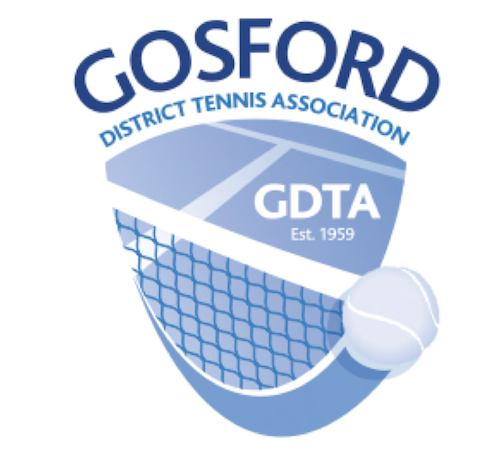 Position/RoleMarketing OfficerMarketing OfficerAwardRegistered and Licensed Clubs Award 2010Registered and Licensed Clubs Award 2010Type of EmploymentCasual (2 days or 8 hours per week).Casual (2 days or 8 hours per week).ClassificationGuest service Level 4 ($22.04 per hour)Guest service Level 4 ($22.04 per hour)Position DescriptionThis position is responsible for growing memberships, contacting members outlining and selling products, services and benefits they would enjoy at the club, updating social media, and the GTC website on a weekly basis. The role also provides feedback to the staff and committee of areas for improvement. The role will include supporting front-line staff in serving at the information desk, when there are no staff scheduled.Position DescriptionThis position is responsible for growing memberships, contacting members outlining and selling products, services and benefits they would enjoy at the club, updating social media, and the GTC website on a weekly basis. The role also provides feedback to the staff and committee of areas for improvement. The role will include supporting front-line staff in serving at the information desk, when there are no staff scheduled.Position DescriptionThis position is responsible for growing memberships, contacting members outlining and selling products, services and benefits they would enjoy at the club, updating social media, and the GTC website on a weekly basis. The role also provides feedback to the staff and committee of areas for improvement. The role will include supporting front-line staff in serving at the information desk, when there are no staff scheduled.Reporting to:Committee Co-Ordinator or Admin Officer.Positions Reporting to Job Holder:NoneReporting to:Committee Co-Ordinator or Admin Officer.Positions Reporting to Job Holder:NoneReporting to:Committee Co-Ordinator or Admin Officer.Positions Reporting to Job Holder:NoneKey RelationshipsInternal: - Admin Officer, Committee, Coaches, Maintenance, and other Front-line staffExternal: - Members, Guests and Visitors, Social Media, and GTC website.Key RelationshipsInternal: - Admin Officer, Committee, Coaches, Maintenance, and other Front-line staffExternal: - Members, Guests and Visitors, Social Media, and GTC website.Key RelationshipsInternal: - Admin Officer, Committee, Coaches, Maintenance, and other Front-line staffExternal: - Members, Guests and Visitors, Social Media, and GTC website.Decision MakingBudgets (input)Customer Service Policy decisions (input), Staffing and Standards (input)Programming, Products, and Business Planning (input)Member Feedback to Staff and CommitteeDecision MakingBudgets (input)Customer Service Policy decisions (input), Staffing and Standards (input)Programming, Products, and Business Planning (input)Member Feedback to Staff and CommitteeDecision MakingBudgets (input)Customer Service Policy decisions (input), Staffing and Standards (input)Programming, Products, and Business Planning (input)Member Feedback to Staff and CommitteeResponsibilitiesResponsibilitiesKey Performance IndicatorsMembership GrowthSupport existing membership to be renewed annuallyUse Social Media and WebsiteProfessional presentation manner both in person and on the telephoneCross-sell existing products and services to members. Membership GrowthSupport existing membership to be renewed annuallyUse Social Media and WebsiteProfessional presentation manner both in person and on the telephoneCross-sell existing products and services to members. Well organized and managed Feedback from customersFeedback from Committee/Manager & CoachesCross Sell Products, Services and BenefitsUse existing products to provide awareness to membersMeet weekly salary costs against sales income generated from calls.Make 20 phone calls per week to existing members.Support promotions and other marketing ideas through social media.Offer feedback to key stakeholders on what is working and not working.Understand and become familiar with Membership products, services and benefitsCross Sell Products, Services and BenefitsUse existing products to provide awareness to membersMeet weekly salary costs against sales income generated from calls.Make 20 phone calls per week to existing members.Support promotions and other marketing ideas through social media.Offer feedback to key stakeholders on what is working and not working.Understand and become familiar with Membership products, services and benefitsWell organized and managed coaching programFeedback from customersMake 20 phone calls per weekIncome generated from calls.Updating Social Media, Marketing Material and GTC WebsiteSchedule 10 social media posts across Facebook, Instagram, Twitter per weekWrite monthly newsletters on events, promotions, and general news storiesUse Mailchimp as a means of updating members on a weekly basis.Use SMS to promote products, services and benefits on a regular basis.Develop Marketing Material for members to pick up at the club.Updating Social Media, Marketing Material and GTC WebsiteSchedule 10 social media posts across Facebook, Instagram, Twitter per weekWrite monthly newsletters on events, promotions, and general news storiesUse Mailchimp as a means of updating members on a weekly basis.Use SMS to promote products, services and benefits on a regular basis.Develop Marketing Material for members to pick up at the club.Feedback from customers 10 social media posts to be reported on a weekly basis1 -2 Mailchimp newsletters per weekUse other forms of Membership Communications.To assist front desk staff:Understand the PoS System and operate the tillHelp educate front desk staff to cross sell and provide practical tools and tips through training or in staff meetingsUnderstand products that GTC sells.To assist front desk staff:Understand the PoS System and operate the tillHelp educate front desk staff to cross sell and provide practical tools and tips through training or in staff meetingsUnderstand products that GTC sells.Feedback from staffInitiate trainingTools and tips used to assist staffTo develop a well-received customer service standard with all stakeholders, i.e. parents, adults, children.To develop a well-received customer service standard with all stakeholders, i.e. parents, adults, children.Customer FeedbackFeedback from all staffFeedback outlined on Facebook and other Social Media Environmental, Health and Safety Responsibilities:Environmental, Health and Safety Responsibilities:Environmental, Health and Safety Responsibilities:You Comply with GDTA’s OH&S policies and proceduresTakes reasonable care for the safety of his/her own health and safety and that of other people who may be aﬀected by their conduct in the workplaceSeeks guidance for all new or modified work procedures to ensure that any hazardous conditions, near misses and injures are reported immediately to the ManagerParticipates in meetings, training and other environment, health and safety activitiesDoes not willfully place at risk the health or safety of any person in the work placeDoes not willfully or recklessly interfere with or misuse anything provided in the interest of environment health and safety or welfareCooperates with Tennis NSW in relation to activities taken by GDTA to comply with OH&S and environmental legislation.Participate in Return to Work Programs, as required to, across the organizationYou Comply with GDTA’s OH&S policies and proceduresTakes reasonable care for the safety of his/her own health and safety and that of other people who may be aﬀected by their conduct in the workplaceSeeks guidance for all new or modified work procedures to ensure that any hazardous conditions, near misses and injures are reported immediately to the ManagerParticipates in meetings, training and other environment, health and safety activitiesDoes not willfully place at risk the health or safety of any person in the work placeDoes not willfully or recklessly interfere with or misuse anything provided in the interest of environment health and safety or welfareCooperates with Tennis NSW in relation to activities taken by GDTA to comply with OH&S and environmental legislation.Participate in Return to Work Programs, as required to, across the organizationYou Comply with GDTA’s OH&S policies and proceduresTakes reasonable care for the safety of his/her own health and safety and that of other people who may be aﬀected by their conduct in the workplaceSeeks guidance for all new or modified work procedures to ensure that any hazardous conditions, near misses and injures are reported immediately to the ManagerParticipates in meetings, training and other environment, health and safety activitiesDoes not willfully place at risk the health or safety of any person in the work placeDoes not willfully or recklessly interfere with or misuse anything provided in the interest of environment health and safety or welfareCooperates with Tennis NSW in relation to activities taken by GDTA to comply with OH&S and environmental legislation.Participate in Return to Work Programs, as required to, across the organizationEssential Skills RequiredEssential Skills RequiredEssential Skills RequiredCustomer service experienceUnderstanding of budgetary principlesGood level of computer literacy and social media skillsAwareness of relevant IT programs, in particular systems used for court and coaching bookings, membership, etc.Feedback in highlighting efficiencies in processes, etc.First Aid Certification would be desiredPolice Check to be provided upon acceptance of employmentWorking With Children check to be provided before being employed.Customer service experienceUnderstanding of budgetary principlesGood level of computer literacy and social media skillsAwareness of relevant IT programs, in particular systems used for court and coaching bookings, membership, etc.Feedback in highlighting efficiencies in processes, etc.First Aid Certification would be desiredPolice Check to be provided upon acceptance of employmentWorking With Children check to be provided before being employed.Customer service experienceUnderstanding of budgetary principlesGood level of computer literacy and social media skillsAwareness of relevant IT programs, in particular systems used for court and coaching bookings, membership, etc.Feedback in highlighting efficiencies in processes, etc.First Aid Certification would be desiredPolice Check to be provided upon acceptance of employmentWorking With Children check to be provided before being employed.Other Skills RequiredOther Skills RequiredOther Skills RequiredAbility to prioritize tasksAbility to utilize available resources to maximize opportunitiesAbility to communicate in individual and group environmentsAbility to relate well to individuals of all ages and standardsWillingness to be flexible in regard to work schedules and working longer hours to ensure success of all programsDesire to be part of a team.Creativity and a passion for growing the gameCooperative working relationships with all associated individualsSound communication skills – both verbal and non-verbalWell-presented and professionalAbility to form a professional relationship with the tennis athletes.Ability to maintain a positive attitude and relate well with others on the job.Flexibility regarding work schedules and training hours.Ability to prioritize tasksAbility to utilize available resources to maximize opportunitiesAbility to communicate in individual and group environmentsAbility to relate well to individuals of all ages and standardsWillingness to be flexible in regard to work schedules and working longer hours to ensure success of all programsDesire to be part of a team.Creativity and a passion for growing the gameCooperative working relationships with all associated individualsSound communication skills – both verbal and non-verbalWell-presented and professionalAbility to form a professional relationship with the tennis athletes.Ability to maintain a positive attitude and relate well with others on the job.Flexibility regarding work schedules and training hours.Ability to prioritize tasksAbility to utilize available resources to maximize opportunitiesAbility to communicate in individual and group environmentsAbility to relate well to individuals of all ages and standardsWillingness to be flexible in regard to work schedules and working longer hours to ensure success of all programsDesire to be part of a team.Creativity and a passion for growing the gameCooperative working relationships with all associated individualsSound communication skills – both verbal and non-verbalWell-presented and professionalAbility to form a professional relationship with the tennis athletes.Ability to maintain a positive attitude and relate well with others on the job.Flexibility regarding work schedules and training hours.